Spring festival traditions and customs PPT vocabulary春节传统和习俗词汇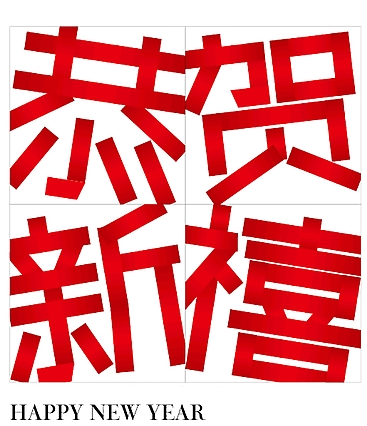 春节chūn jié___________________________________________过年ɡuò nián__________________________________________祭灶神jì zào shén______________________________________扫房子sǎo fánɡ zi /大扫除dà sǎo chú______________________做豆腐zuò dòu fu______________________________________蒸馒头zhēnɡ mán tou___________________________________买年货mǎi nián huò /办年货bàn nián huò_____________________________________________________买新衣mǎi xīn yī ______________________________________装饰房子 zhuānɡ shì fánɡ zǐ _____________________________10.贴福字tiē fú zì   ______________________________________11.贴窗花tiē chuānɡ huā__________________________________12.贴年画tiē nián huà ____________________________________13.贴春联tiē chūn lián /贴对联tiē duì lián_____________________________________________________14.贴门神tiē mén shén____________________________________15.做年糕zuò nián ɡāo____________________________________16.包饺子bāo jiǎo zi    ____________________________________17.吃年饭chī nián fàn  ____________________________________18.发红包fā hónɡ bāo /给红包ɡěi hónɡ bāo_____________________________________________________19.拜年bài nián__________________________________________20.舞狮wǔ shī __________________________________________21.舞龙 wǔ lónɡ__________________________________________22.过元宵节ɡuò yuán xiāo jié /闹元宵nào yuán xiāo_____________________________________________________23.吃汤圆 chī tānɡ yuán /吃元宵chī yuán xiāo_________________24.猜灯谜 cāi dēnɡ mí ____________________________________
25.放鞭炮fànɡ biān pào  /放炮竹fànɡ pào zhú________________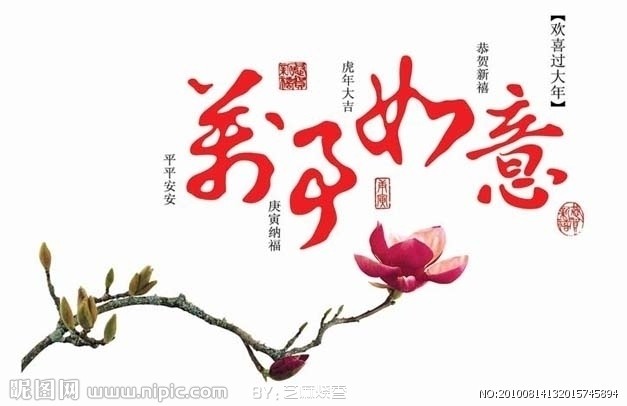 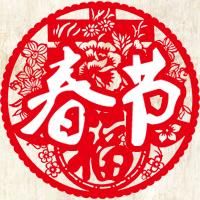 1.春节chūn jié2.过年ɡuò nián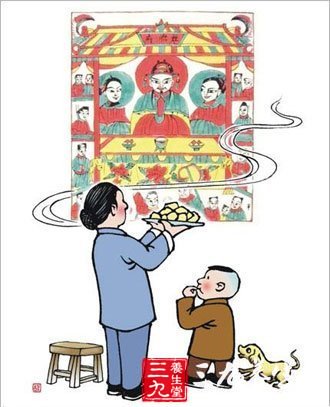 3.祭灶神jì zào shén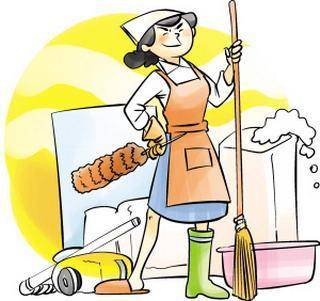 4.扫房子sǎo fánɡ zi /大扫除dà sǎo chú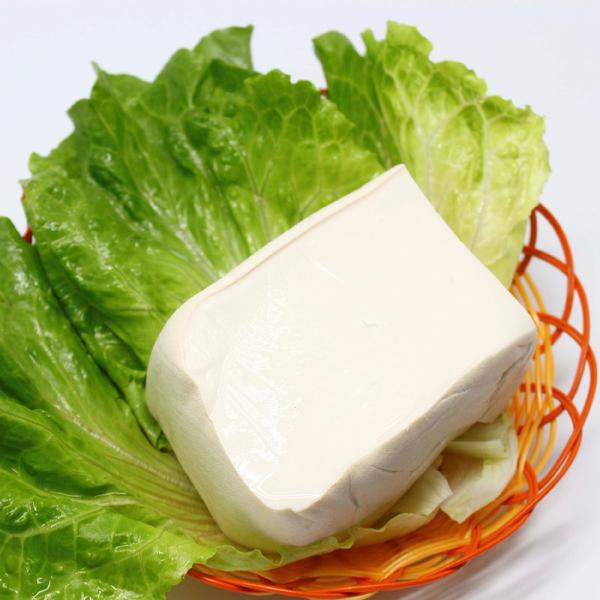 5.做豆腐zuò dòu fu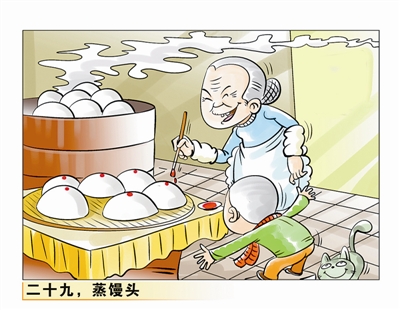 6.蒸馒头zhēnɡ mán tou7.买年货mǎi nián huò/办年货bàn nián huò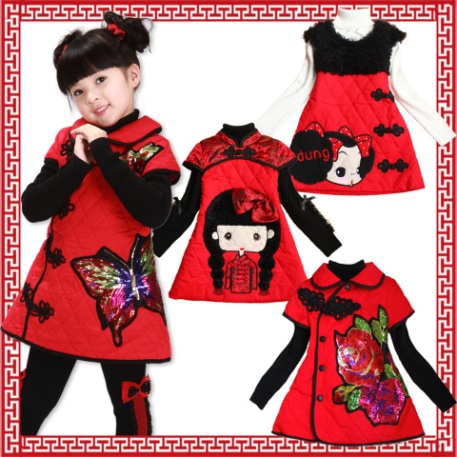 8.买新衣mǎi xīn yī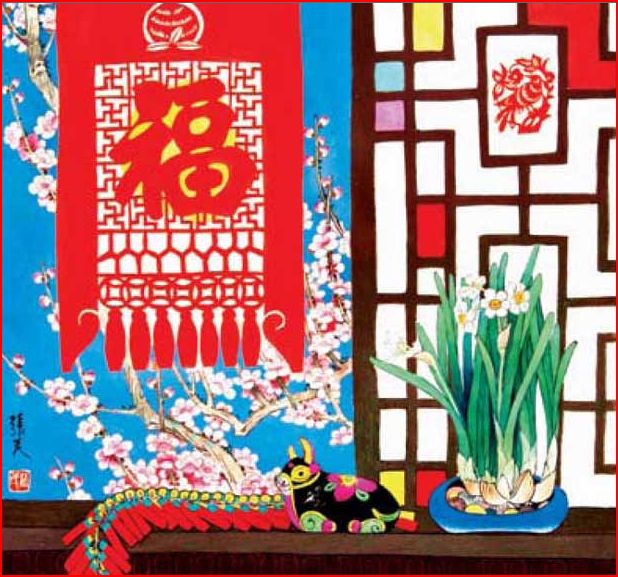 9.装饰房子 zhuānɡ shì fánɡ zǐ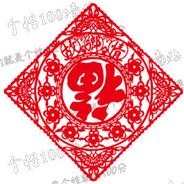 10.贴福字tiē fú zì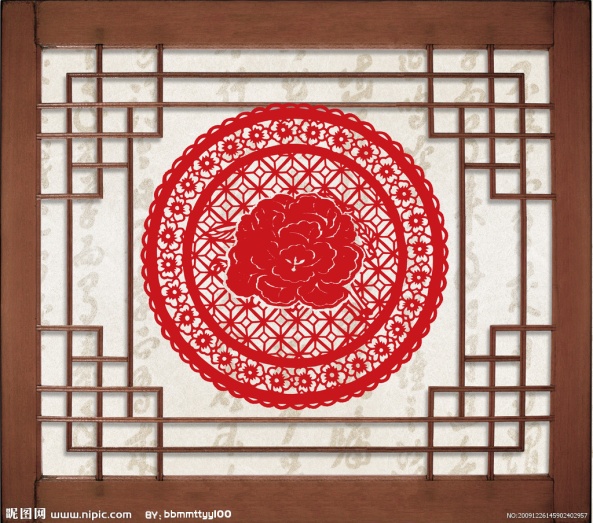 11.贴窗花tiē chuānɡ huā12.贴年画tiē nián huà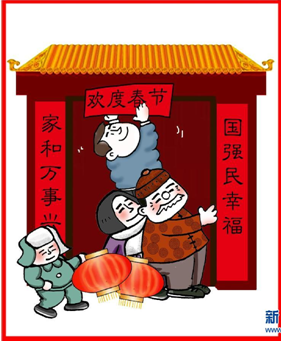 13.贴春联tiē chūn lián /贴对联tiē duì lián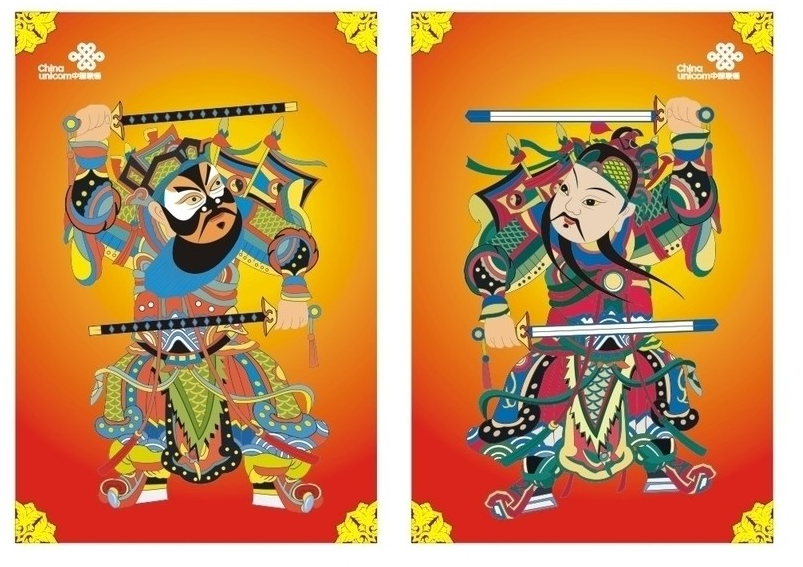 14.贴门神tiē mén shén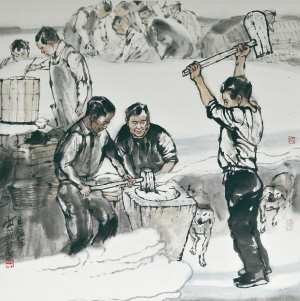 15.做年糕zuò nián ɡāo16.包饺子bāo jiǎo zi    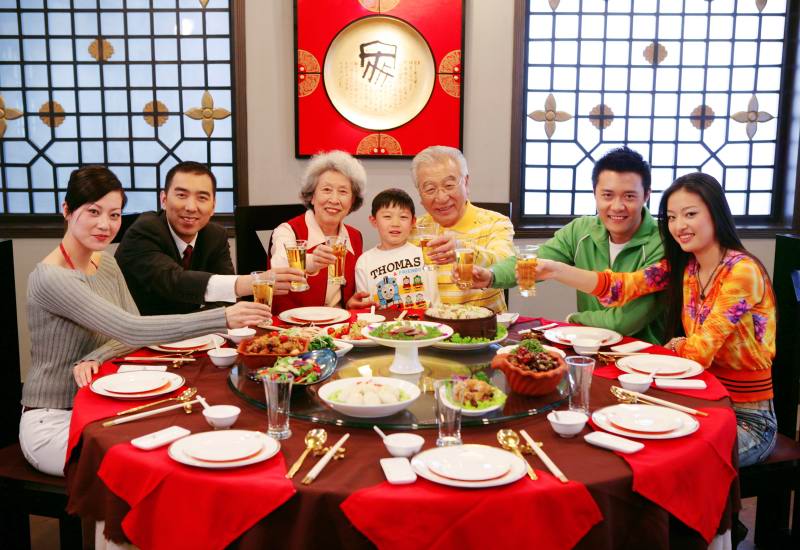 17.吃年饭chī nián fàn  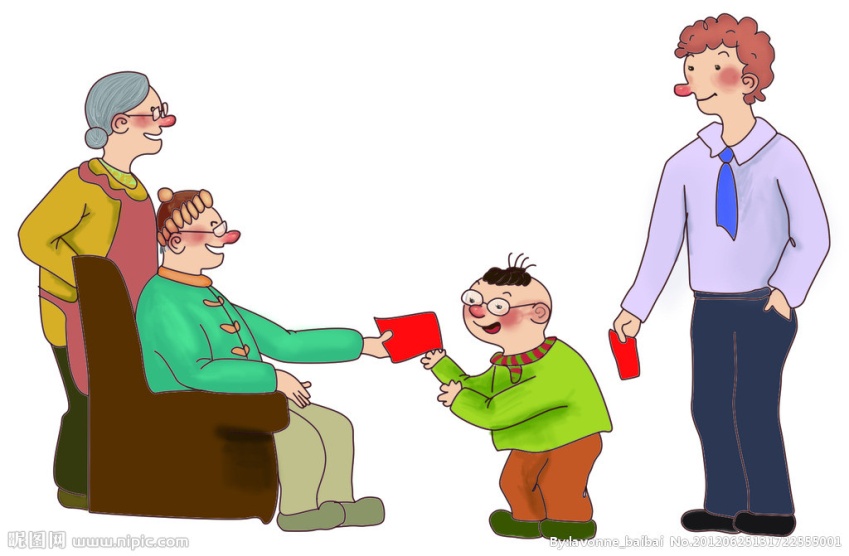 18.发红包fā hónɡ bāo/给红包ɡěi hónɡ bāo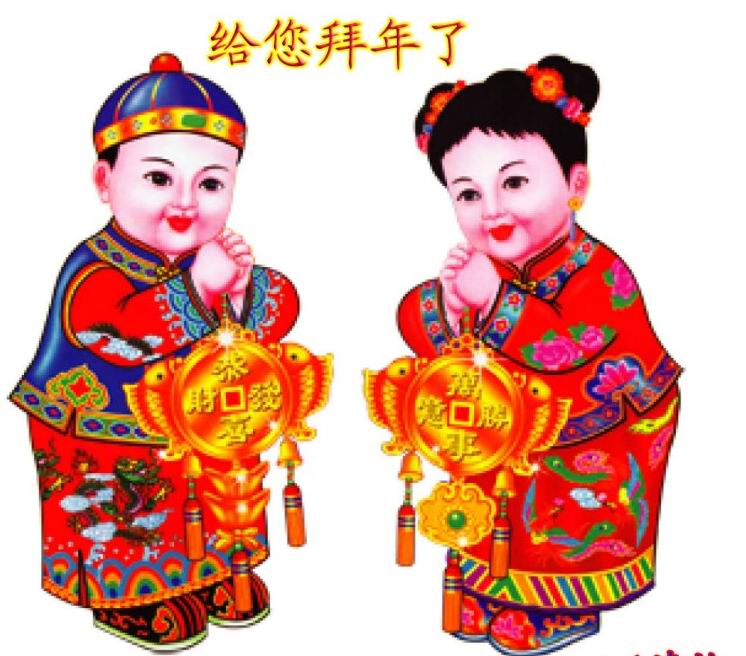 19.拜年bài nián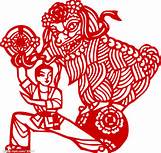 20.舞狮wǔ shī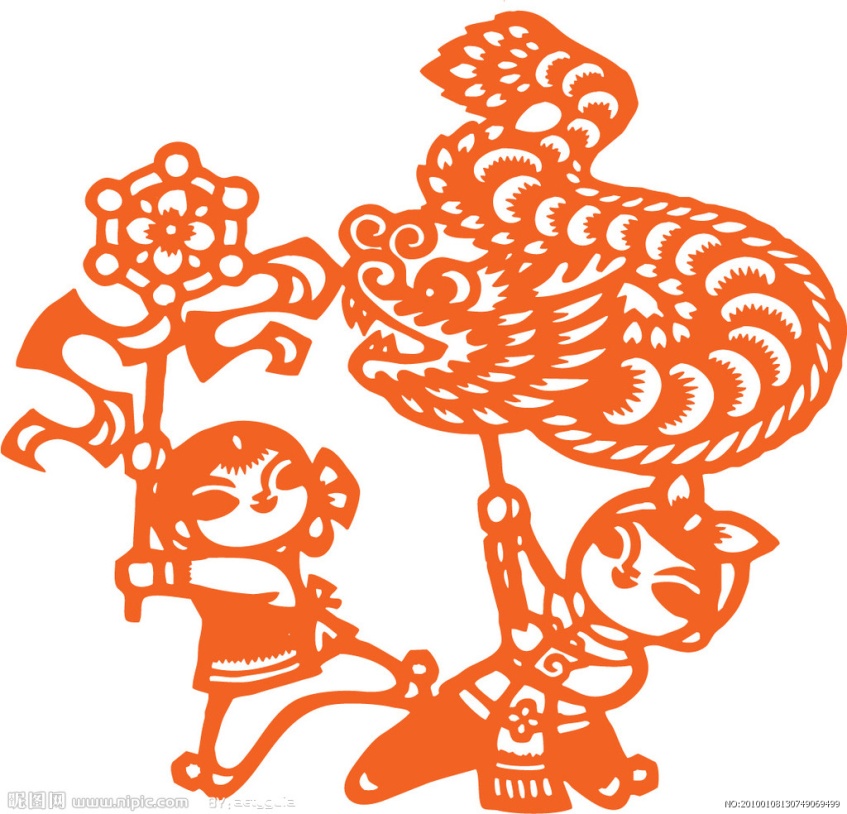 21.舞龙 wǔ lónɡ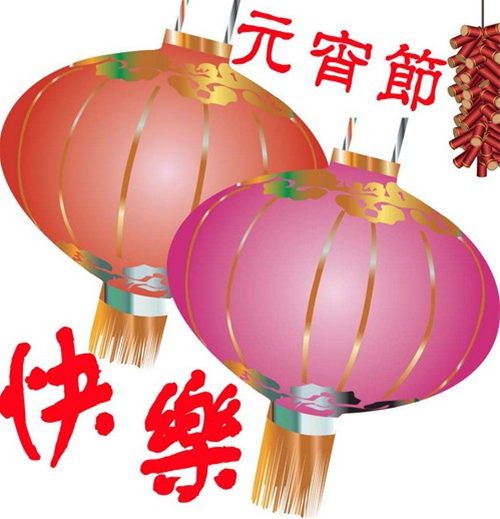 22.过元宵节ɡuò yuán xiāo jié /闹元宵nào yuán xiāo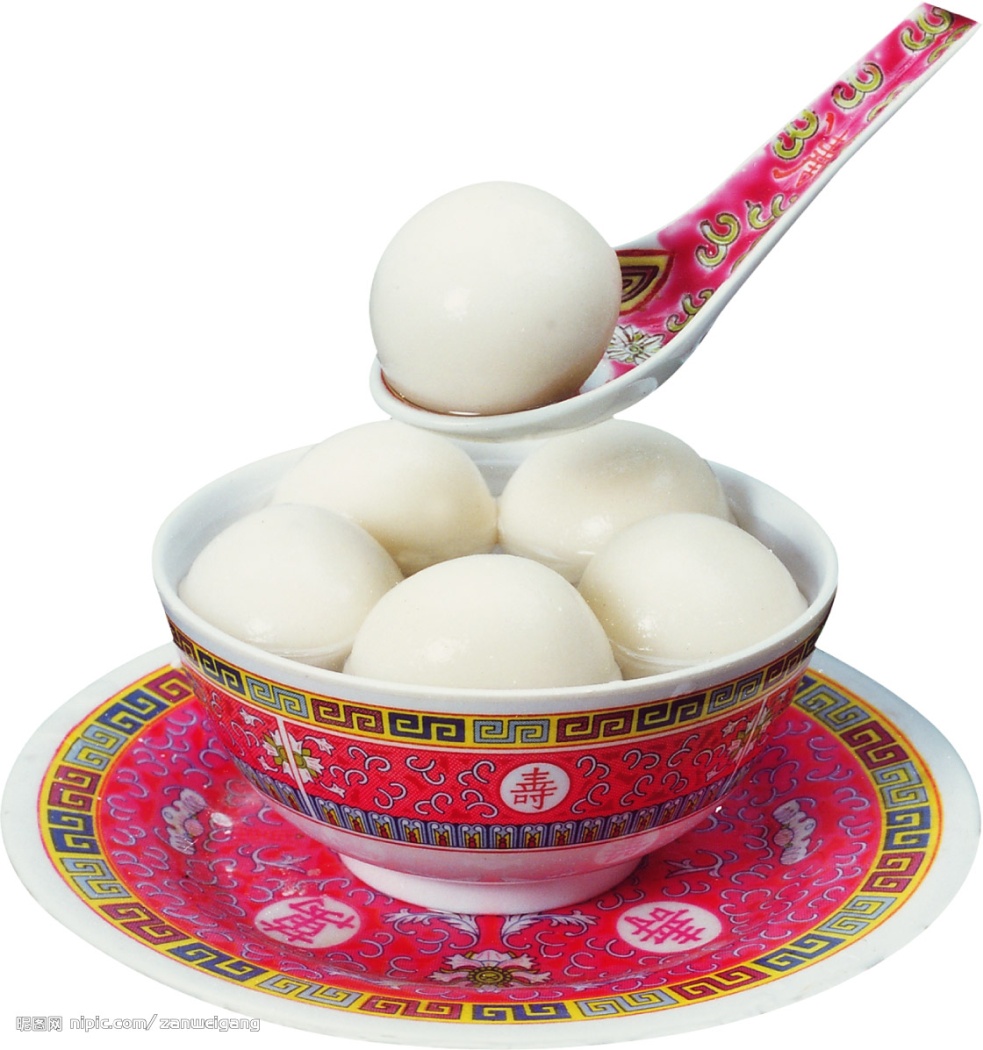 23.吃汤圆 chī tānɡ yuán /吃元宵chī yuán xiāo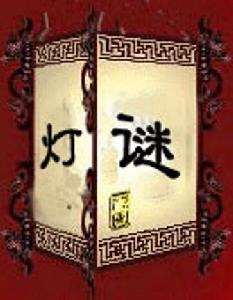 24.猜灯谜 cāi dēnɡ mí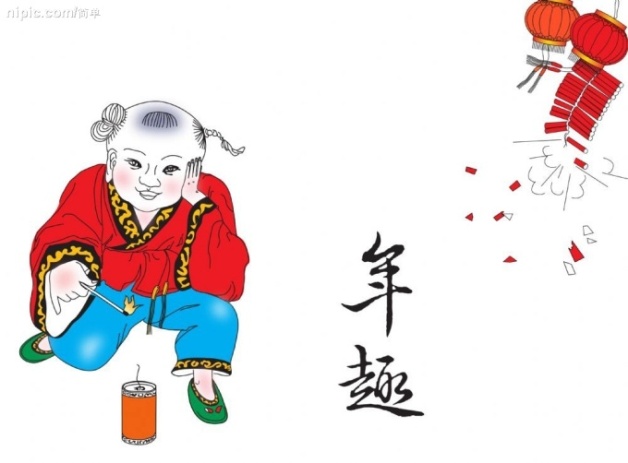 25.放鞭炮fànɡ biān pào  /放炮竹fànɡ pào zhú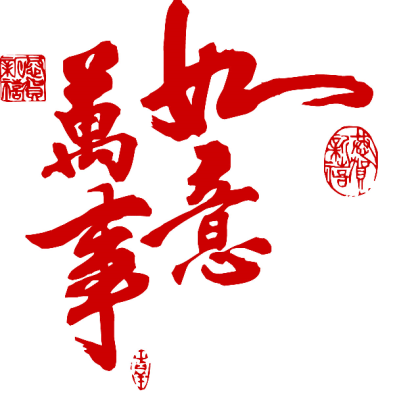 26.             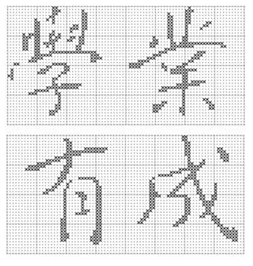 27.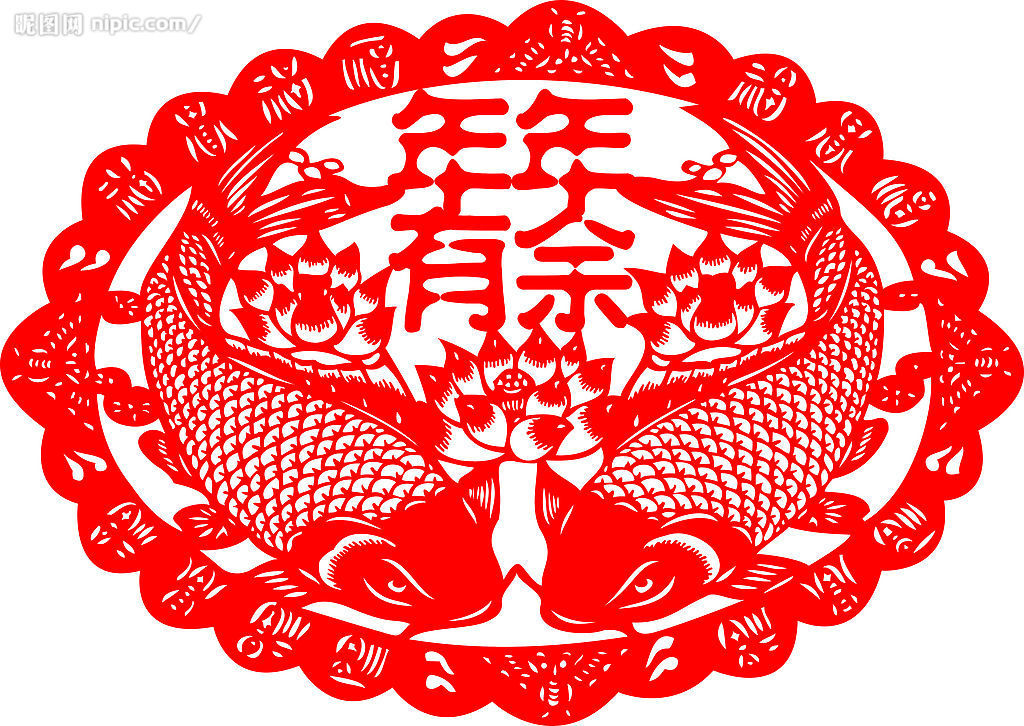 28.